ИНФОРМАЦИЯо внедрении механизмов развития («выращивания») поставщиков Программа развития («выращивания») поставщиков предусматривает оказание финансовой, правовой, методической, информационной и иной поддержки субъектам МСП в целях их потенциального участия в закупках 
и реализуется крупнейшими заказчиками при участии Корпорации МСП, институтов развития и организаций, образующих инфраструктуру поддержки субъектов МСП.Одним из мероприятий такой программы может быть заключение заказчиками с субъектами МСП офсетных договоров, предусматривающих встречные инвестиционными обязательства поставщика (исполнителя) 
по созданию, модернизации, освоению производства товара и (или) по созданию, реконструкции имущества, используемого для оказания услуги (офсетные договоры), которые могут быть заключены в соответствии с Законом № 223-ФЗ без участия субъекта Российской Федерации.Основными требованиями для участия в программе по развитию («выращиванию») являются:– наличие в реестре субъектов МСП;– непроведение ликвидации и отсутствие решения арбитражного суда 
о признании несостоятельным банкротом);– неприостановление деятельности в порядке, установленном Кодексом 
РФ об административных правонарушениях;– отсутствие недоимки по налогам и сборам или задолженности по иным обязательным платежам в бюджеты РФ за прошедший календарный год, размер которых превышает 25% балансовой стоимости активов по данным бухгалтерской (финансовой) отчетности за последний отчетный период (за исключением сумм, на которые предоставлены отсрочка, рассрочка, инвестиционный налоговый кредит в соответствии с законодательством РФ о налогах и сборах, которые реструктурированы в соответствии с законодательством РФ, по которым имеется вступившее в законную силу решение суда о признании обязанности заявителя по уплате этих сумм исполненной или которые признаны безнадежными 
к взысканию в соответствии с законодательством РФ о налогах и сборах);– отсутствие у субъекта МСП - физического лица, зарегистрированного в качестве ИП, либо у руководителя, членов коллегиального исполнительного органа, лица, исполняющего функции единоличного исполнительного органа, или главного бухгалтера субъекта МСП - юридического лица непогашенной или неснятой судимости за преступления в сфере экономики и (или) преступления, предусмотренные статьями 289 - 2911 Уголовного кодекса РФ, а также неприменение в отношении указанных физических лиц наказания в виде лишения права занимать определенные должности или заниматься определенной деятельностью, которые связаны с деятельностью данного субъекта малого или среднего предпринимательства, и административного наказания в виде дисквалификации в период, когда лицо считается подвергнутым такому наказанию;– отсутствие сведений о субъекте МСП в реестре недобросовестных поставщиков, ведение которого осуществляется в соответствии 
с Законом № 223-ФЗ, и в реестре недобросовестных поставщиков (подрядчиков, исполнителей), ведение которого осуществляется в соответствии 
с Законом № 44-ФЗ;– отсутствие сведений о субъекте МСП в реестре участников программ развития («выращивания»), не исполнивших своих обязательств перед заказчиком, предусмотренных соглашением об оказании мер поддержки;– отсутствие отношений связанности (аффилированности) с заказчиком, утвердившим программу развития поставщиков (исполнителей, подрядчиков);– производство товаров, выполнение работ, оказание услуг с использованием инноваций и (или) локализация производства товаров, выполнения работ, оказания услуг на территории РФ.Кроме указанных требований, заказчиком могут быть установлены дополнительные требования, обусловленные отраслевой спецификой деятельности заказчика и поставщика (исполнителя, подрядчика).Подать заявку на участие в программе развития («выращивания») можно на запущенном в пилотном режиме на Цифровой платформе МСП сервисе «Программа «выращивания» поставщиков», который осуществлять поиск заказчика, реализующего программу развития по выбранному типу продукции, перейдя по ссылке с помощью QR кода.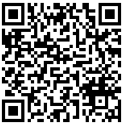 В настоящее время 25 крупнейших заказчиков (ОАО «РЖД», ПАО «Интер РАО», ПАО «Ростелеком», ПАО «Россети» и др.) принимают участие в реализации пилотных программ на Цифровой платформе МСП и предоставили информацию о более 1,2 тыс. кодах ОКПД2, в отношении которых реализуются программы развития («выращивания»), в том числе 4 заказчиками (ПАО «Интер РАО», ОАО «РЖД», АК «Алроса» (ПАО), АО «Росгео») представлена информация о номенклатуре для заключения офсетных договоров. С информацией о реализации программ развития «выращивания» поставщиков Вы можете ознакомиться на сайте АО «Корпорация «МСП» в разделе «03 Рынки сбыта», подраздел «Программа «выращивания» поставщиков в рамках 223-ФЗ». Остались вопросы – звоните +7 800 100-1-100.